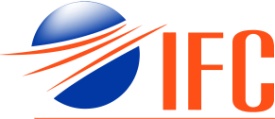 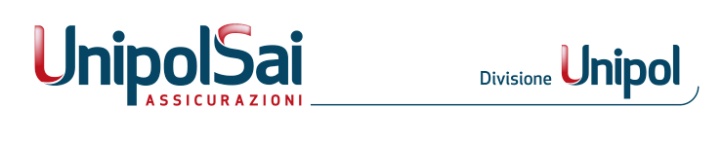 Desidero ricevere un preventivo riguardante la copertura assicurativa "UnipolSai Vita Smart"- COGNOME ............................................ NOME ........................................... DATA DI NASCITA........................C.F.: ....................................................... RESIDENZA ..........................................................................................PROFESSIONE .......................................................... NR TEL./MAIL ...................................................................[] CAPITALE  € 50.000,00[] CAPITALE  € 100.000,00[ ] FUMATORE		[ ] NON FUMATORE[]Il/La sottoscritto/a, acquisite le informazioni fornite dal titolare del trattamento ai sensi dell'art. 13 del D.lgs. n. 196/2003, e consapevole, in particolare, che il trattamento riguarderà i dati "sensibili" di cui all'art.4 comma 1 lett. d), nonché art.26 del D.lgs.196/2003, vale a dire i dati "idonei a rivelare l'origine razziale ed etnica, le convinzioni religiose, filosofiche o di altro genere, le opinioni politiche, l'adesione a partiti, sindacati, associazioni od organizzazioni a carattere religioso, filosofico politico o sindacale, nonché i dati personali idonei a rivelare lo stato di salute e la vita sessuale": presta il suo consenso per il trattamento dei dati necessari allo svolgimento delle operazioni indicate nell'informativa.